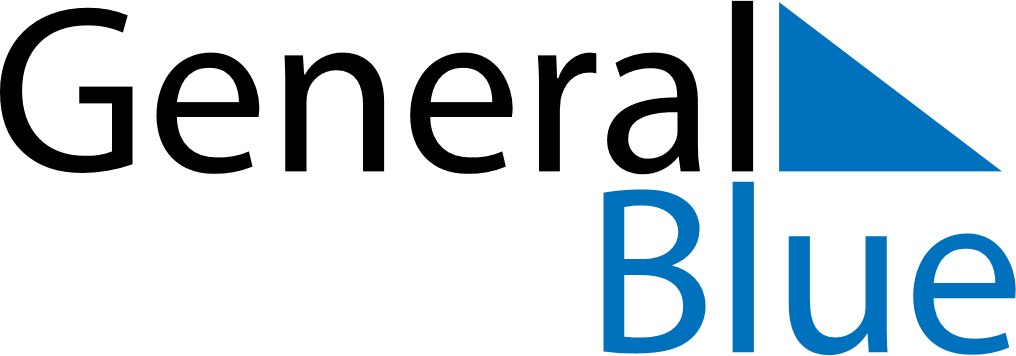 August 2024August 2024August 2024August 2024August 2024August 2024Orje, Viken, NorwayOrje, Viken, NorwayOrje, Viken, NorwayOrje, Viken, NorwayOrje, Viken, NorwayOrje, Viken, NorwaySunday Monday Tuesday Wednesday Thursday Friday Saturday 1 2 3 Sunrise: 4:58 AM Sunset: 9:41 PM Daylight: 16 hours and 43 minutes. Sunrise: 5:00 AM Sunset: 9:38 PM Daylight: 16 hours and 38 minutes. Sunrise: 5:02 AM Sunset: 9:36 PM Daylight: 16 hours and 33 minutes. 4 5 6 7 8 9 10 Sunrise: 5:04 AM Sunset: 9:33 PM Daylight: 16 hours and 29 minutes. Sunrise: 5:07 AM Sunset: 9:31 PM Daylight: 16 hours and 24 minutes. Sunrise: 5:09 AM Sunset: 9:28 PM Daylight: 16 hours and 19 minutes. Sunrise: 5:11 AM Sunset: 9:26 PM Daylight: 16 hours and 14 minutes. Sunrise: 5:14 AM Sunset: 9:23 PM Daylight: 16 hours and 9 minutes. Sunrise: 5:16 AM Sunset: 9:21 PM Daylight: 16 hours and 4 minutes. Sunrise: 5:18 AM Sunset: 9:18 PM Daylight: 15 hours and 59 minutes. 11 12 13 14 15 16 17 Sunrise: 5:21 AM Sunset: 9:15 PM Daylight: 15 hours and 54 minutes. Sunrise: 5:23 AM Sunset: 9:13 PM Daylight: 15 hours and 49 minutes. Sunrise: 5:25 AM Sunset: 9:10 PM Daylight: 15 hours and 44 minutes. Sunrise: 5:28 AM Sunset: 9:07 PM Daylight: 15 hours and 39 minutes. Sunrise: 5:30 AM Sunset: 9:05 PM Daylight: 15 hours and 34 minutes. Sunrise: 5:32 AM Sunset: 9:02 PM Daylight: 15 hours and 29 minutes. Sunrise: 5:35 AM Sunset: 8:59 PM Daylight: 15 hours and 24 minutes. 18 19 20 21 22 23 24 Sunrise: 5:37 AM Sunset: 8:56 PM Daylight: 15 hours and 19 minutes. Sunrise: 5:39 AM Sunset: 8:54 PM Daylight: 15 hours and 14 minutes. Sunrise: 5:42 AM Sunset: 8:51 PM Daylight: 15 hours and 8 minutes. Sunrise: 5:44 AM Sunset: 8:48 PM Daylight: 15 hours and 3 minutes. Sunrise: 5:46 AM Sunset: 8:45 PM Daylight: 14 hours and 58 minutes. Sunrise: 5:49 AM Sunset: 8:42 PM Daylight: 14 hours and 53 minutes. Sunrise: 5:51 AM Sunset: 8:39 PM Daylight: 14 hours and 48 minutes. 25 26 27 28 29 30 31 Sunrise: 5:53 AM Sunset: 8:37 PM Daylight: 14 hours and 43 minutes. Sunrise: 5:56 AM Sunset: 8:34 PM Daylight: 14 hours and 37 minutes. Sunrise: 5:58 AM Sunset: 8:31 PM Daylight: 14 hours and 32 minutes. Sunrise: 6:00 AM Sunset: 8:28 PM Daylight: 14 hours and 27 minutes. Sunrise: 6:03 AM Sunset: 8:25 PM Daylight: 14 hours and 22 minutes. Sunrise: 6:05 AM Sunset: 8:22 PM Daylight: 14 hours and 17 minutes. Sunrise: 6:07 AM Sunset: 8:19 PM Daylight: 14 hours and 11 minutes. 